Sportovní park Na Špici 7. 8. 2021                       Naše přípravka soplu s mladšími žáky prezentovali svoji činnost v oodíle mladých hasičů.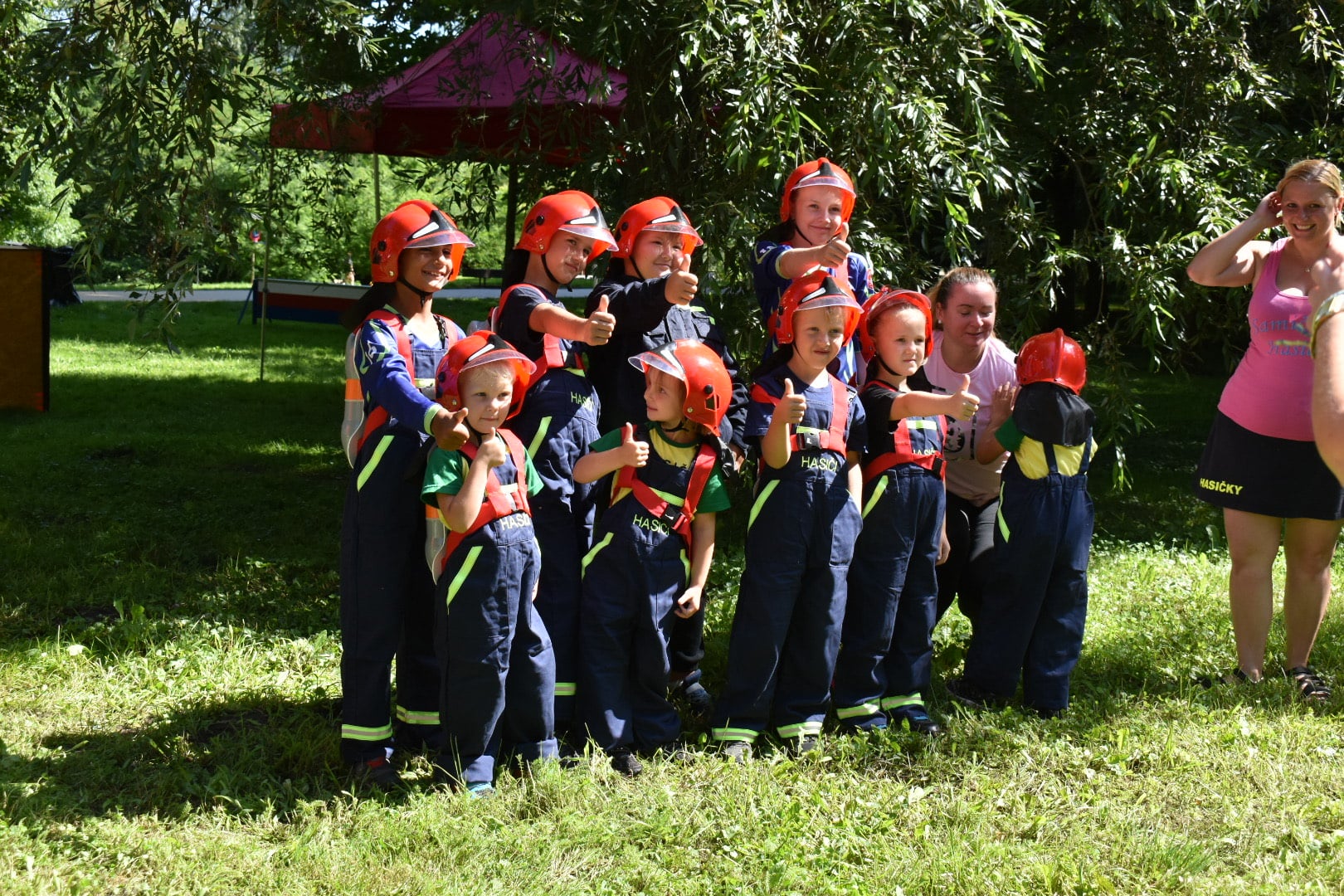 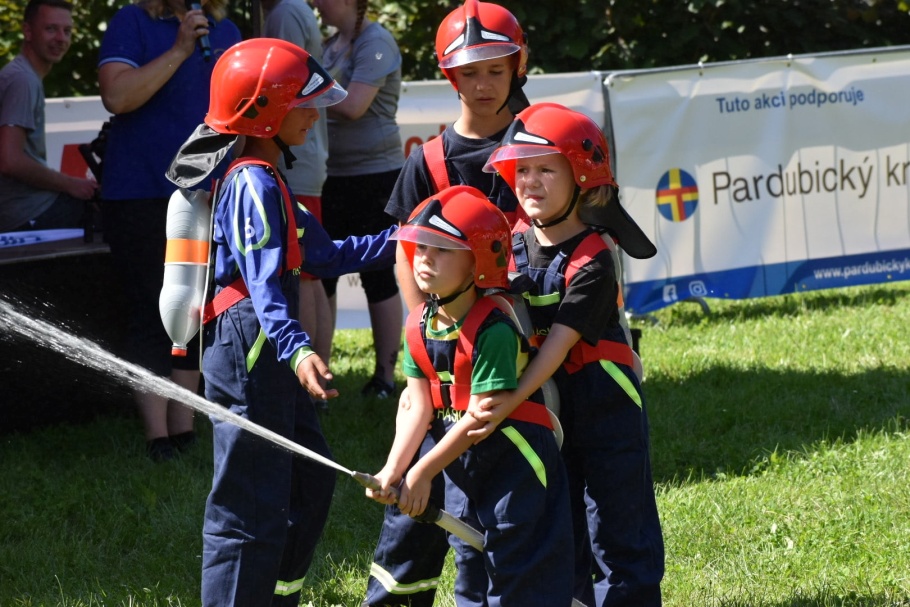 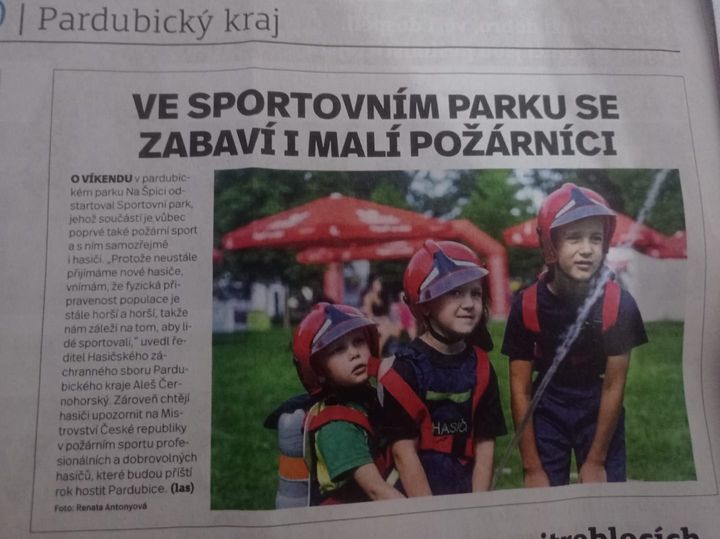                                                                                         Píše se o nás i v novinách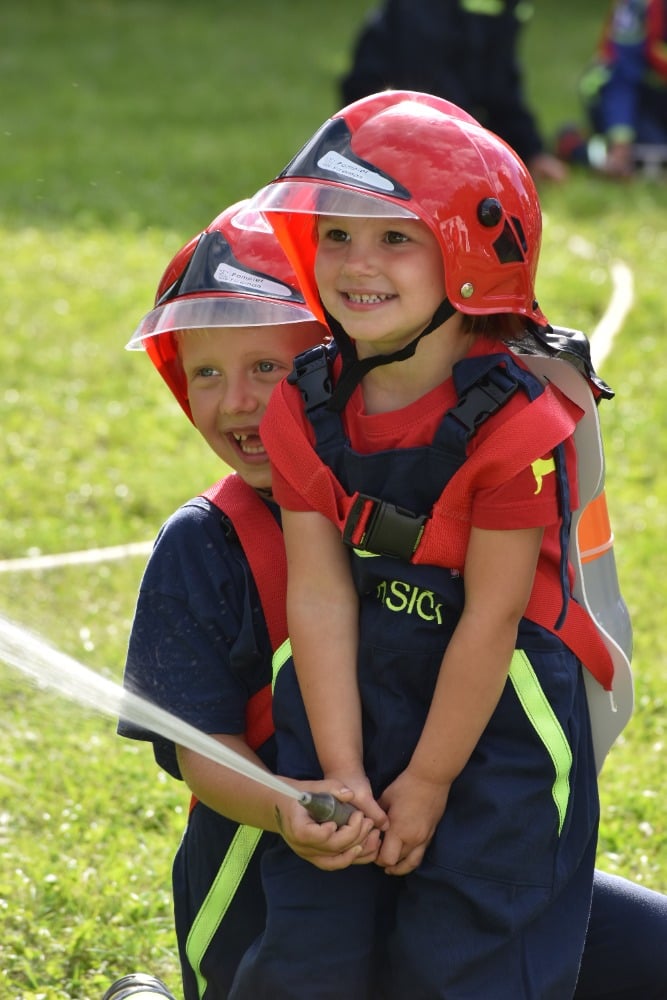 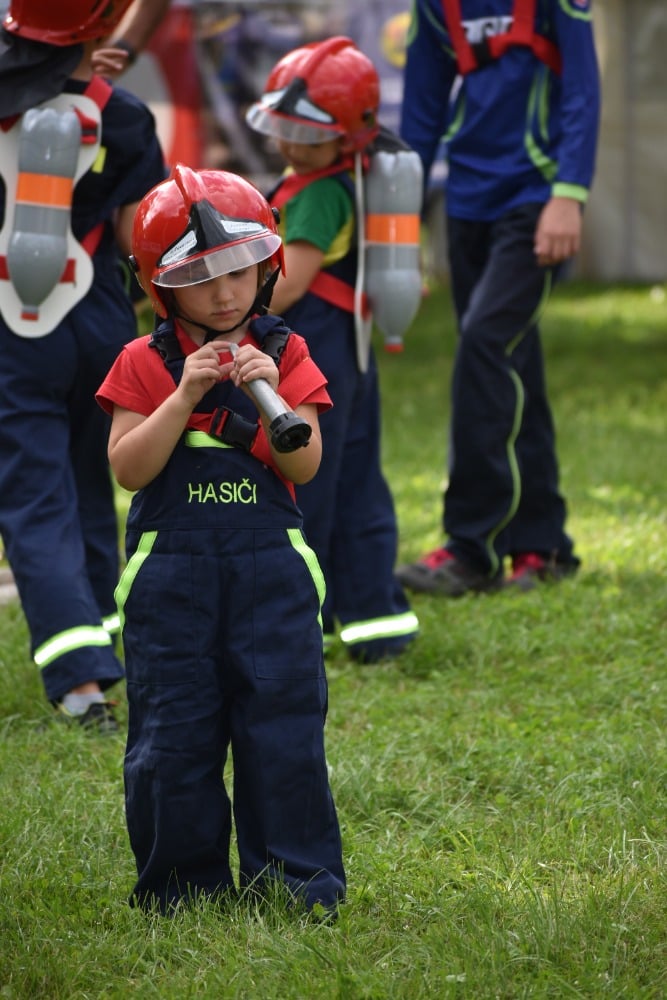 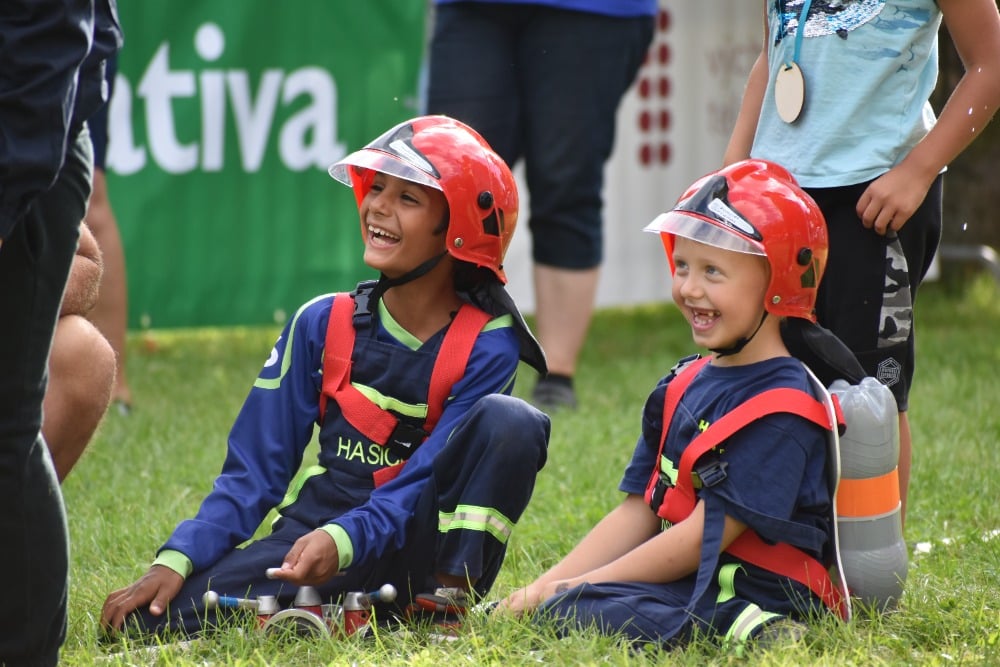 